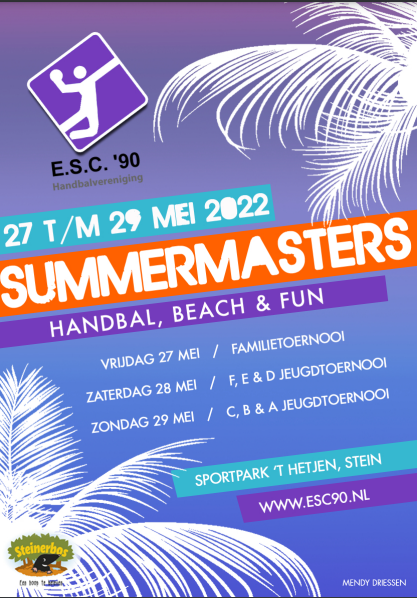 Zaterdag 28 mei 2022:	Op deze dag speelt de F-jeugd t/m de D-jeugd.Alle teams spelen zowel op beach- als op grasveld. Inschrijving per team bedraagt € 15,00Zondag 29 mei 2022:	Op deze dag speelt de C t/m A-jeugd en de Senioren.Alle teams spelen zowel op beach- als op grasveld. Inschrijving per team bedraagt € 15,00F-Jeugd:mini-toernooien gespeeldE-jeugdD-jeugdD-jeugdGeboortejaren2013 en jonger2011 en 20122009 en 20102009 en 2010GemengdGemengdDamesHerenAantal TeamsKlasse / SterkteC-Jeugd:C-Jeugd:B-Jeugd:B-Jeugd:A-jeugdA-jeugdSeniorenSeniorenGeboortejaren2007 en 20082007 en 20082005 en 20062005 en 20062002,2003 en 20042002,2003 en 20042001 en ouder2001 en ouderDamesHerenDamesHerenDamesHerenDamesHerenAantal TeamsKlasse / Sterkte